INDICAÇÃO Nº 2801/2018Sugere ao Poder Executivo municipal e aos órgãos competentes, que intermedeie junto à Companhia Paulista de Força e Luz (CPFL) a substituição de postes de madeira, localizados em vias do Jardim Europa e do Parque Residencial Frezzarin.Excelentíssimo Senhor Prefeito Municipal, Nos termos do Art. 108 do Regimento Interno desta Casa de Leis, dirijo-me a Vossa Excelência para sugerir que, por intermédio do Setor competente, que intermedeie junto à Companhia Paulista de Força e Luz (CPFL) a substituição de postes de madeira, localizados nas ruas Luxemburgo, 444; Romênia, 119 e Avenida Alfredo Contatto, 2770, todos as vias no Jardim Europa e na Rua Alexandre Bell, 330 no Parque Residencial Frezzarin. Justificativa:Munícipes dos locais acima mencionados procuraram por este vereador, no sentido de procede junto à Administração, intermediação com a Companhia Paulista de Força e Luz, a CPFL, para a substituição dos postes de madeira, localizados nos inclusos endereços.Os problemas se assemelham, motivo pelo qual concentro-os em um único documento do Legislativo. Os postes além de antigos estão com a base podre, alguns inclusive pendendo para a via e sendo seguros apenas pela fiação, como é o caso da Rua Romênia, 119 e para tanto, visando evitar prejuízos e danos futuros, venho de maneira respeitosa, requerer o auxilio do Poder Executivo, para que intermedeie junto a concessionária a substituição dos mesmos. Palácio 15 de Junho - Plenário Dr. Tancredo Neves, 13 de abril de 2018.Antonio Carlos RibeiroCarlão Motorista-vereador-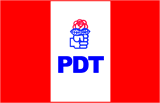 